Plán akcí SK Nepoměřice 2020Březendětský karneval  - bude info plakát (v režii žen)	zimní soustředění 12.-15.3. – Horní BrannáDuben	Velikonoce dětem – bude info plakát 18.4. Brigáda sportoviště I.termín 18.4., náhradní termín 25.4. – antuka, natírání, osvětlení30.4. Čarodějnice (hrad, soutěže, disco)Květen9.5. I cyklovýlet Červen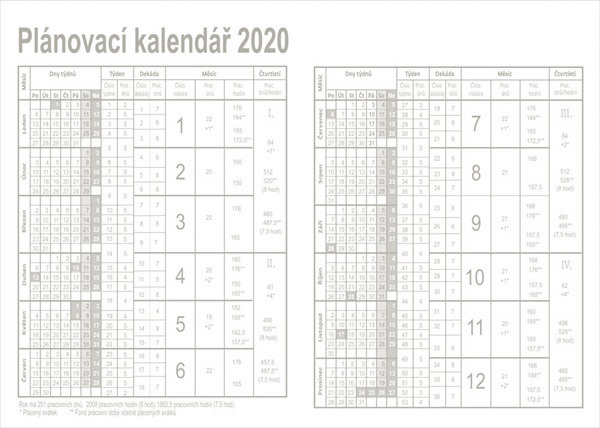 	30.5. Fotbalová rozlučka	Volné dny – natíraní sloupků na sportovištiČervenec	 10.7. Rodinný sjezd Sázava	18.7. Sedmiboj	 24.-26.7. SlowpitchSrpen 	8.8. Neckyáda 4.ročník + zábava Laria	22.8. II cyklovýlet (nahradni termín 29.8., nebo dle domluvy)Září	29.8. Rozloučení s létem 	 26.9. Výlet sklípek Říjen	Drakiáda (dle počasí)Listopad	31.10. Lampiónový průvod	Fotbalová rozlučka (dle posledního zápasu)Prosinec	 28.11.Vánoční zpívání26.12. Vánoční turnaj Zbraslavice	31.12. Silvestrovský turnaj! ! !Tento přehled je pouze orientační, o řádných termínem Vás budeme informovat předem„Info plakáty“Změny termínu vyhrazeny (počasí apod…)! ! !